РОССИЙСКАЯ ФЕДЕРАЦИЯФЕДЕРАЛЬНЫЙ ЗАКОНО ВНЕСЕНИИ ИЗМЕНЕНИЯВ СТАТЬЮ 25 ФЕДЕРАЛЬНОГО ЗАКОНА "О ПЕРСОНАЛЬНЫХ ДАННЫХ"ПринятГосударственной Думой10 декабря 2010 годаОдобренСоветом Федерации15 декабря 2010 годаСтатья 1Внести в часть 3 статьи 25 Федерального закона от 27 июля 2006 года N 152-ФЗ "О персональных данных" (Собрание законодательства Российской Федерации, 2006, N 31, ст. 3451; 2009, N 52, ст. 6439) изменение, изложив ее в следующей редакции:"3. Информационные системы персональных данных, созданные до 1 января 2011 года, должны быть приведены в соответствие с требованиями настоящего Федерального закона не позднее 1 июля 2011 года.".Статья 2Настоящий Федеральный закон вступает в силу с 1 января 2011 года.ПрезидентРоссийской ФедерацииД.МЕДВЕДЕВМосква, Кремль23 декабря 2010 годаN 359-ФЗ\ql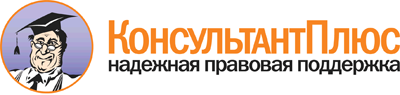 Федеральный закон от 23.12.2010 N 359-ФЗ
"О внесении изменения в статью 25 Федерального закона "О персональных данных"Документ предоставлен КонсультантПлюс

www.consultant.ru

Дата сохранения: 07.06.201523 декабря 2010 годаN 359-ФЗ